How to Enable Javascript in your Browser:(Source: http://enable-javascript.com/ )Google Chrome: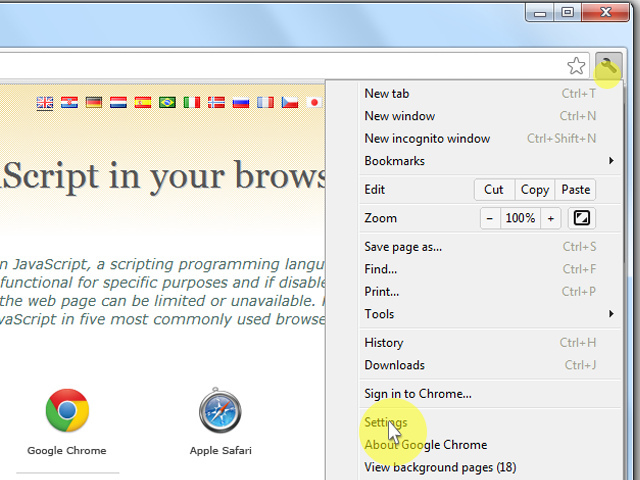 On the web browser menu click on the "Customize and control Google Chrome" and select "Settings".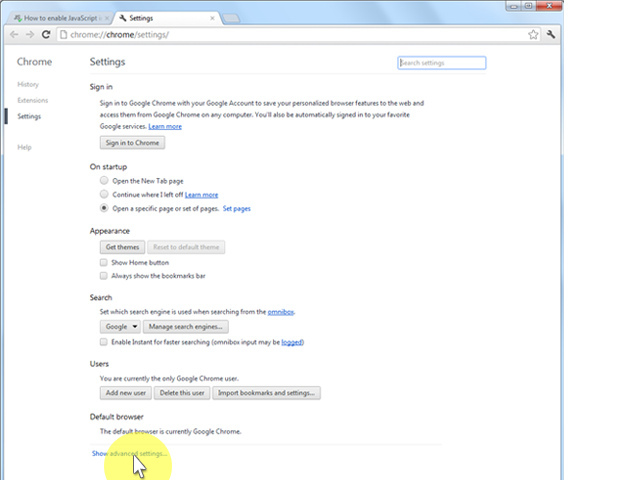 In the "Settings" section click on the "Show advanced settings..."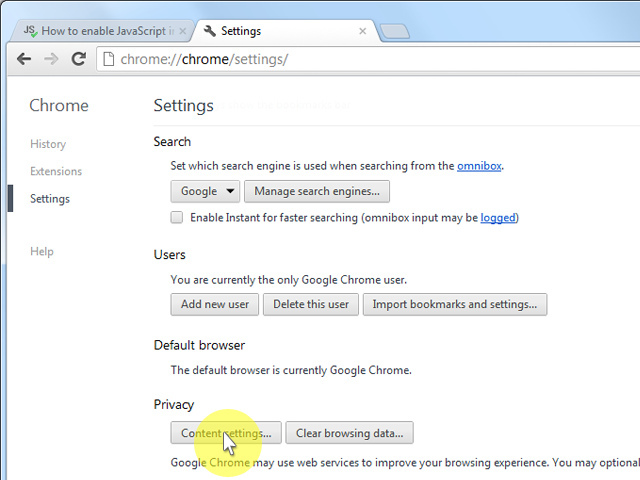 Under the the "Privacy" click on the "Content settings...".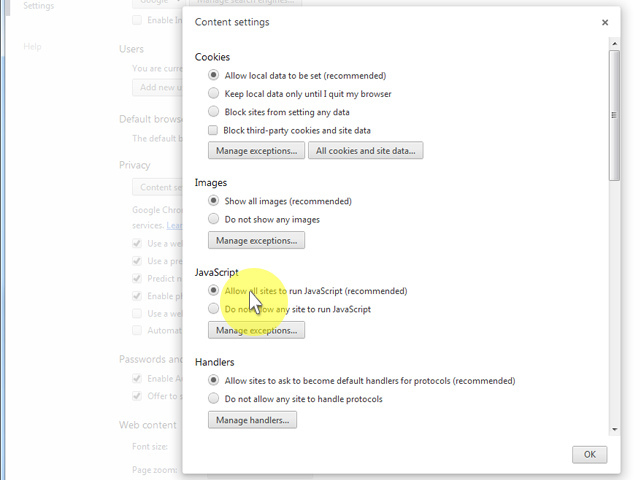 When the dialog window opens, look for the "JavaScript" section and select "Allow all sites to run JavaScript (recommended)".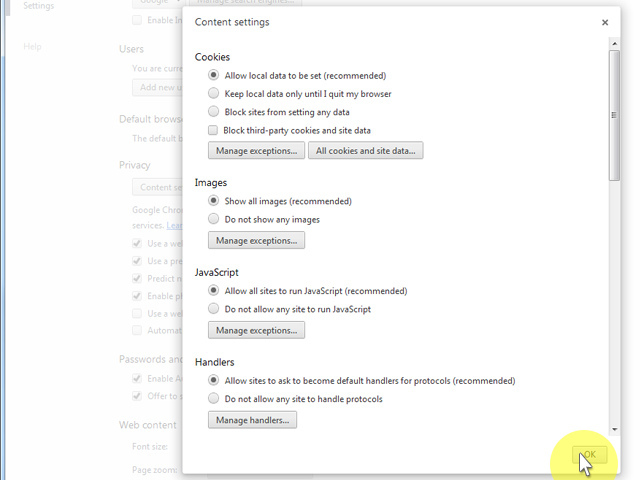 Click on the "OK" button to close it.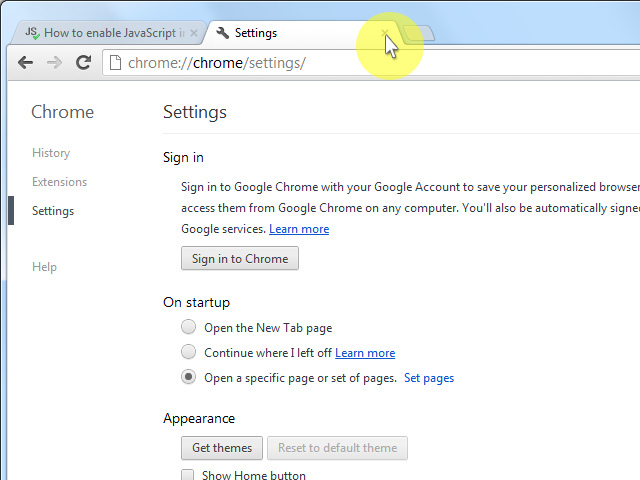 Close the "Settings" tab.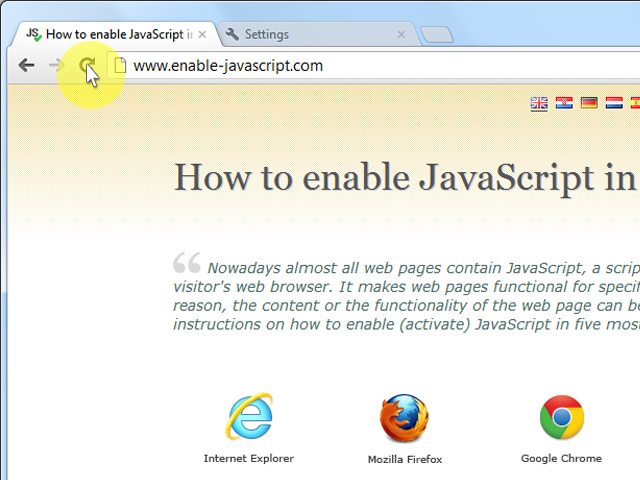 Click on the "Reload this page" button of the web browser to refresh the page.___________________________________________________________________Internet Explorer 9 and above: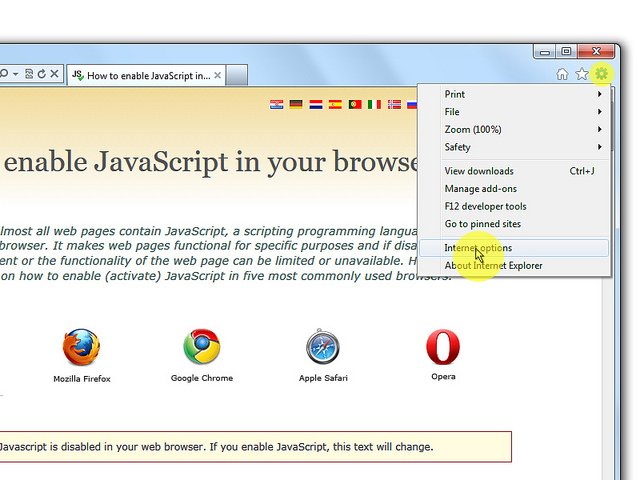 On web browser menu click "Tools" icon and select "Internet Options".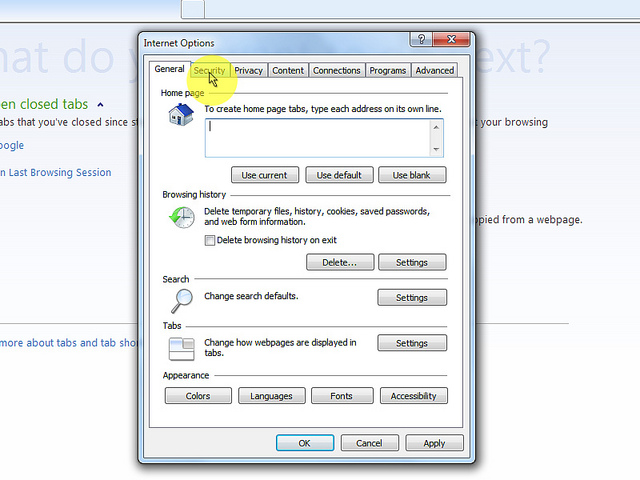 In the "Internet Options" window select the "Security" tab.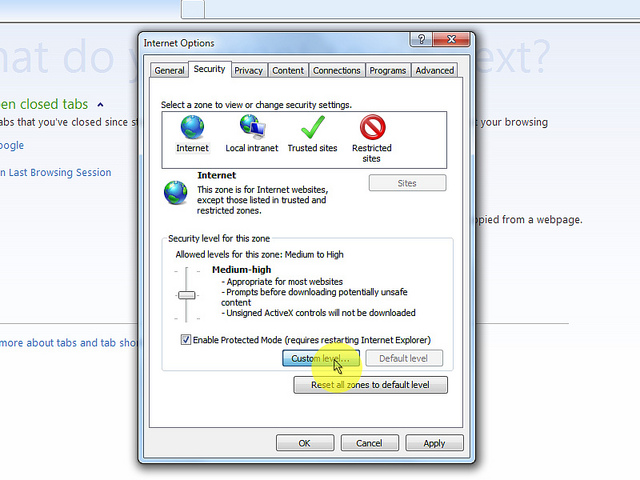 On the "Security" tab click on the "Custom level..." button.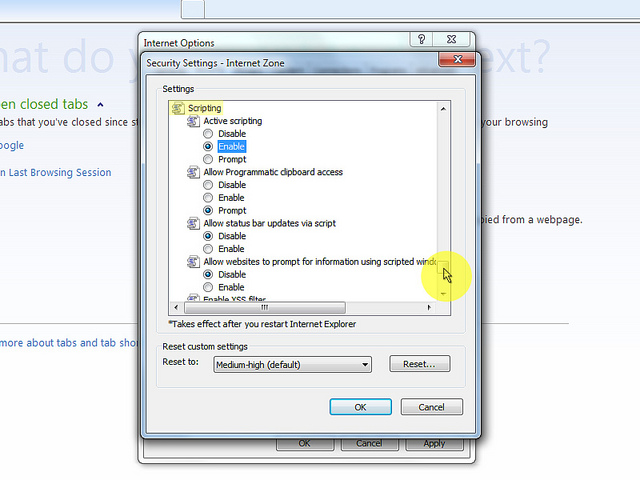 When the "Security Settings - Internet Zone" dialog window opens, look for the "Scripting" section.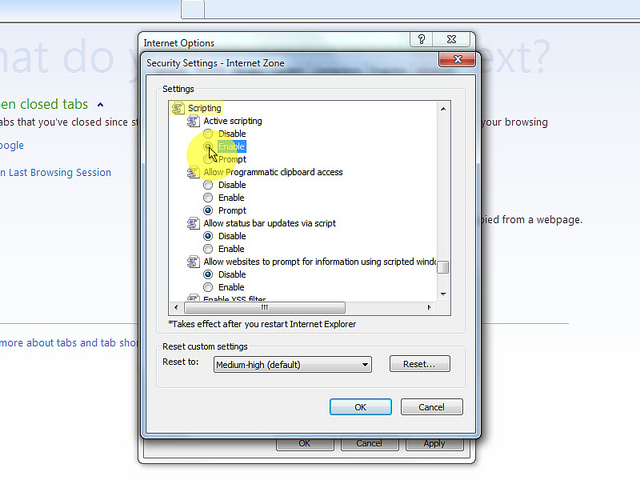 In the "Active Scripting" item select "Enable".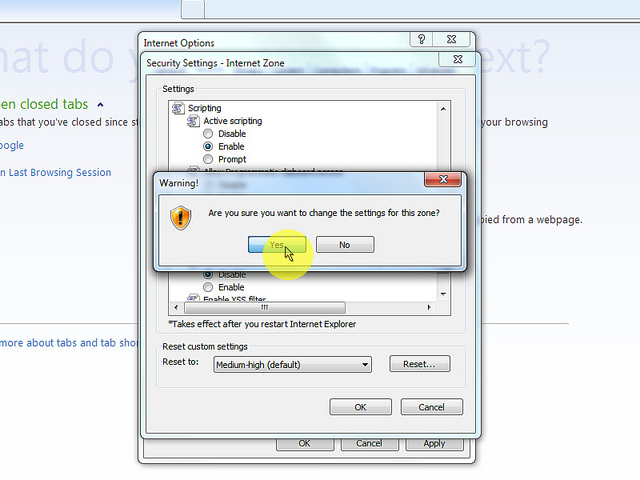 When the "Warning!" window pops out asking "Are you sure you want to change the settings for this zone?" select "Yes".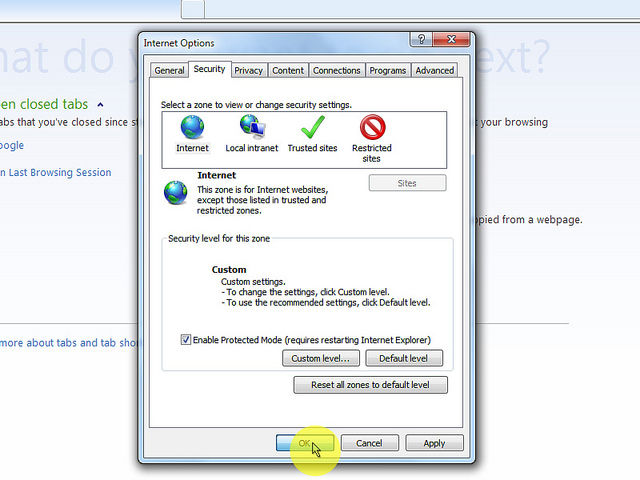 In the "Internet Options" window click on the "OK" button to close it.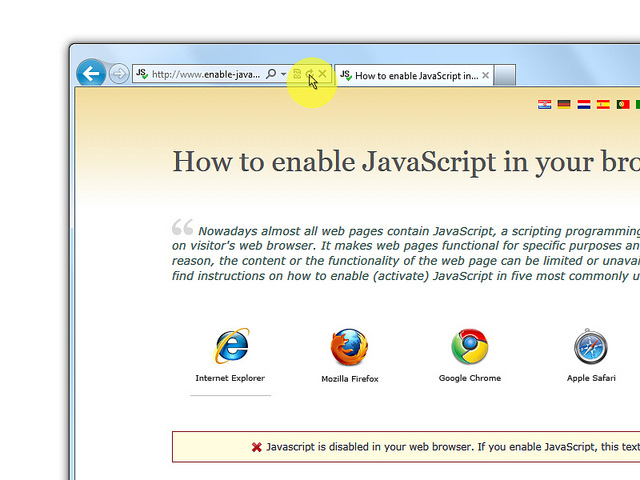 Click on the "Refresh" button of the web browser to refresh the page.____________________________________________________________Internet Explorer 8 and below: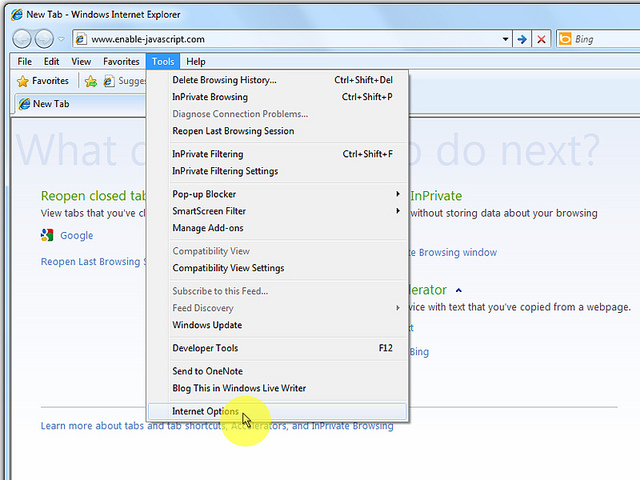 On web browser menu click "Tools" and select "Internet Options"In the "Internet Options" window select the "Security" tab.On the "Security" tab click on the "Custom level..." button.When the "Security Settings - Internet Zone" dialog window opens, look for the "Scripting" section.In the "Active Scripting" item select "Enable".When the "Warning!" window pops out asking "Are you sure you want to change the settings for this zone?" select "Yes".In the "Internet Options" window click on the "OK" button to close it.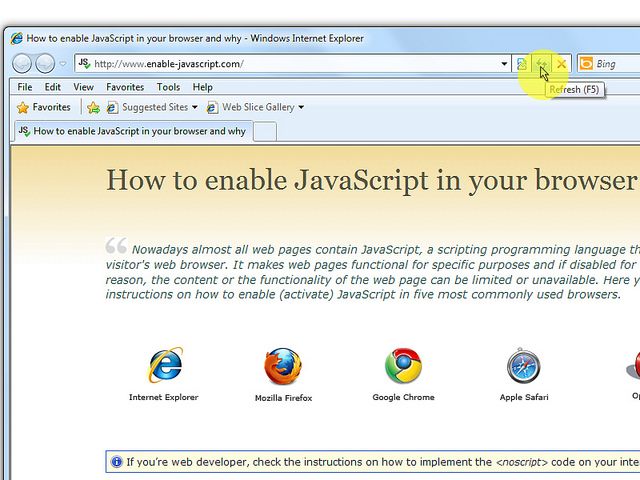 Click on the "Refresh" button of the web browser to refresh the page.____________________________________________________________Mozilla Firefox: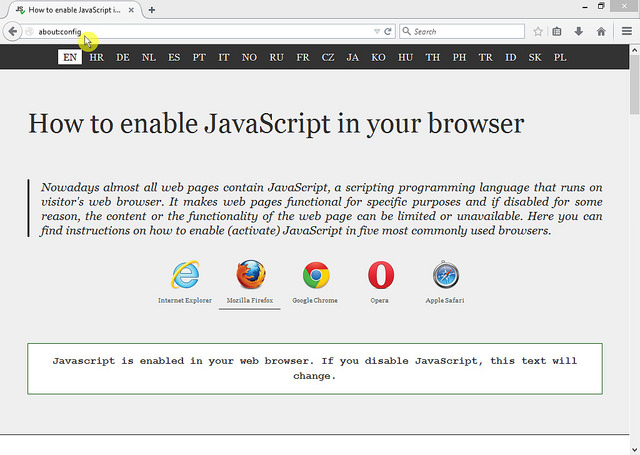 In the address bar, type about:config and press Enter.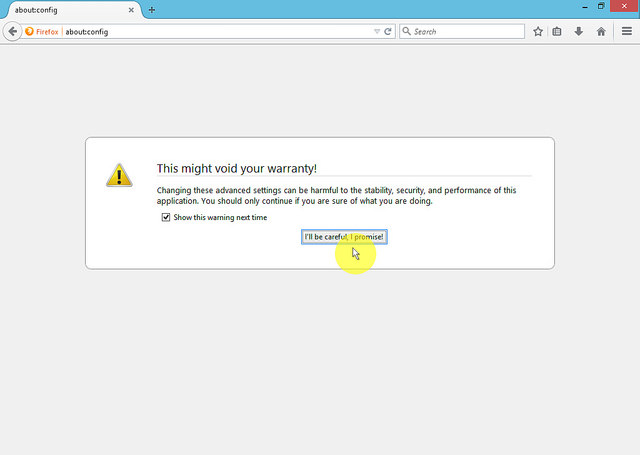 Click "I'll be careful, I promise" if a warning message appears.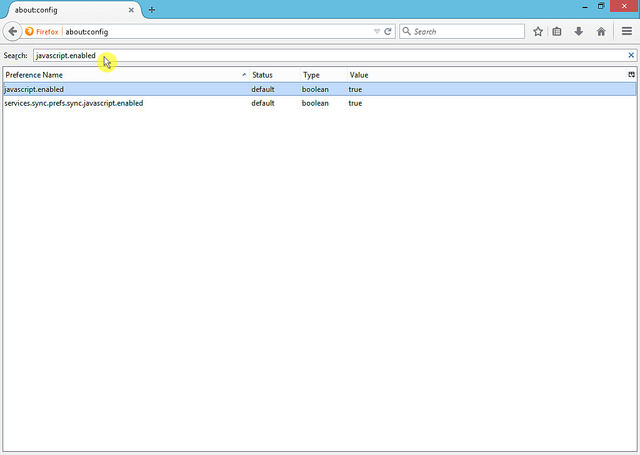 In the search box, search for javascript.enabled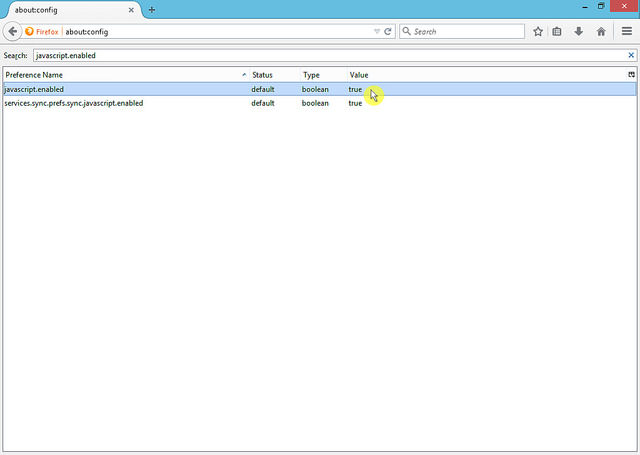 Toggle the "javascript.enabled" preference (right-click and select "Toggle" or double-click the preference) to change the value from "false" to "true".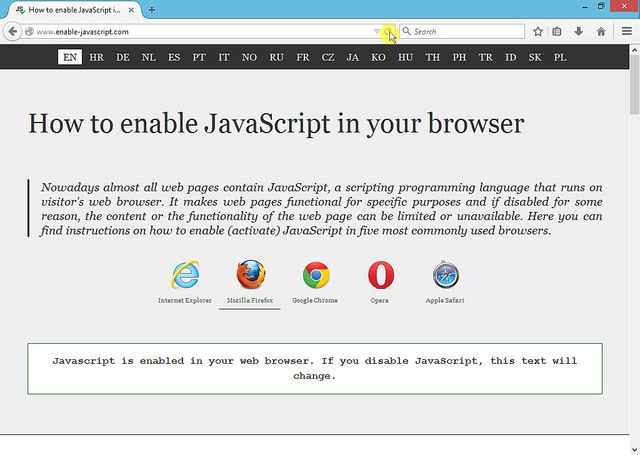 Click on the "Reload current page" button of the web browser to refresh the page.____________________________________________________________Opera: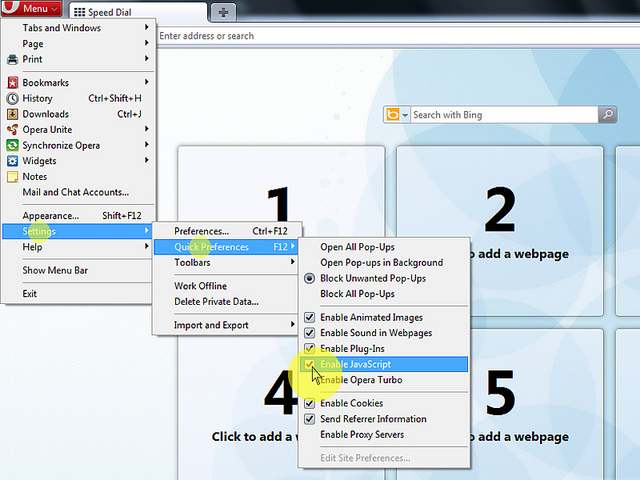 Click on "Menu", hover mouse on the "Settings" then hover mouse on the "Quick preferences" and mark the "Enable Javascript" checkbox.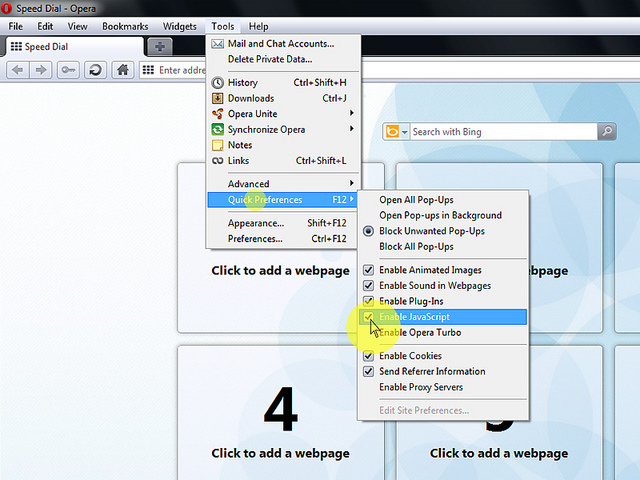 If "Menu bar" is shown click on the "Tools", hover mouse on the "Quick preferences" and mark the "Enable Javascript" checkbox.____________________________________________________________Apple Safari: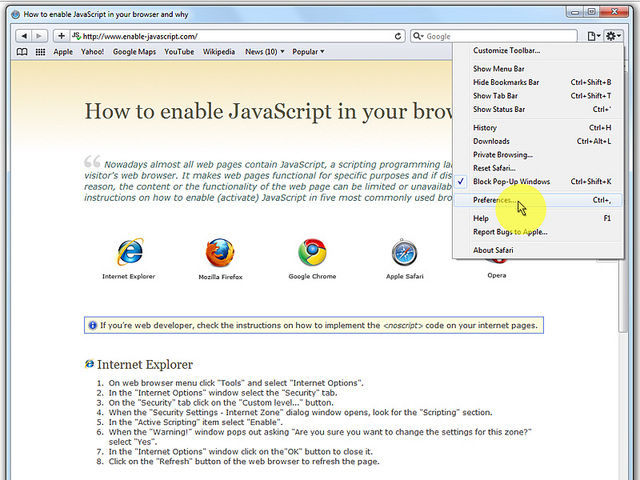 On the web browser menu click on the "Edit" and select "Preferences".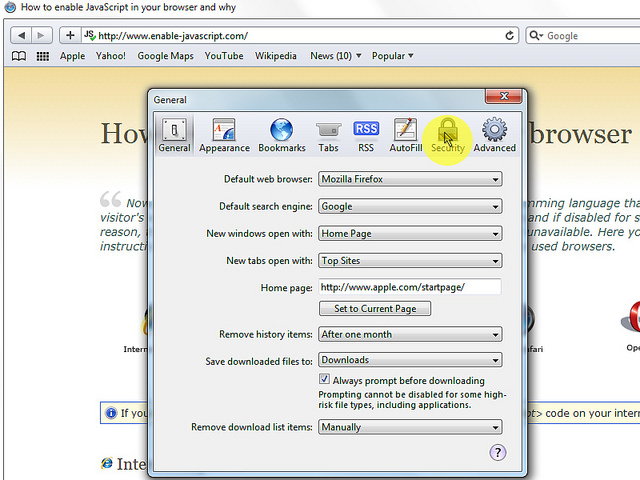 In the "Preferences" window select the "Security" tab.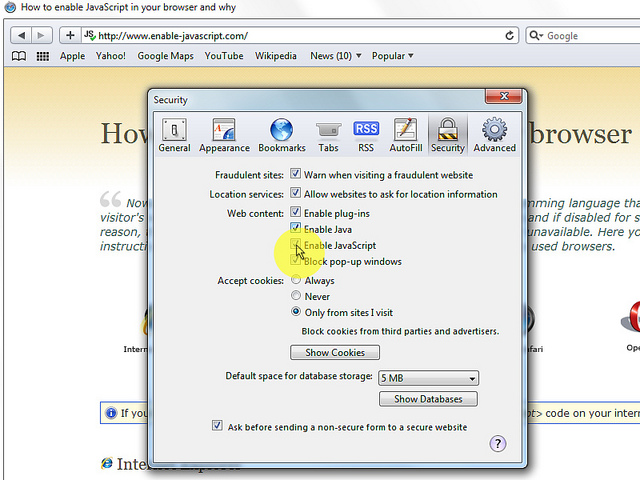 In the "Security" tab section "Web content" mark the "Enable JavaScript" checkbox.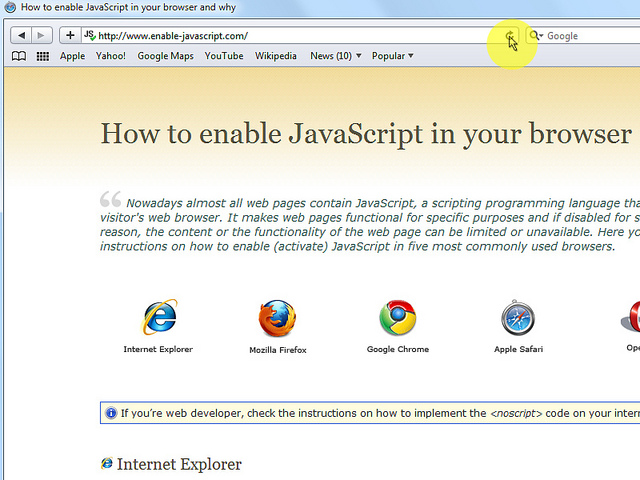 Click on the "Reload the current page" button of the web browser to refresh the page.